Meeting Minutes for July 15, 2021Regular Meeting of Project Impact STEM Academy Board of Directors2275 W Hubbard Rd. Kuna, ID Building 3 (limited occupancy)Zoom Meeting  Meeting ID: 777 4301 5570 Passcode: t700WpCALL MEETING TO ORDERTime __6:30PM__ROLL CALL (White)Director Fleming __x__Director Peterson _x___Director Jensen __x__Director White __x__Quorum YREADING OF MISSION (White)Mission: Project Impact STEM Academy will provide an engaging, adaptive learning environment through the use of personalized learning plans, intentionally integrated curriculum, mastery-based progression, and authentic projects embedded in science, technology, engineering, and math. In this environment, students will gain confidence, practice failure until it is no longer intimidating, and become invested in the life-long pursuit of knowledge.CONSENT AGENDAAction Item: Adoption of the Agenda and Prior Meeting Minutes (20210601, 20210610)Corrections for 20210601 minutes: Director Peterson is secretary, and Director Jensen is vice-Chair, Alt Cert missing for E. MarshallANNOUNCEMENTS/PUBLIC DISCUSSIONPublic members wishing to speakOFFICER REPORTS/INFORMATIONChairman ReportClerk PositionVice-Chairman ReportNew Board members application(s) (if any)Treasurer ReportSecretary ReportBoard Communications (if any)COMMITTEE REPORTS/INFORMATION(Admin) Finance CommitteeZion’s Bank – Moral obligation loan processAction Item: Financial Reports Approval (May 2021)Action Item: Paraprofessional Pay Scale adjustmentDISCUSSION/INFORMATION/ACTIONARP ESSER State Plan - reporting requirementsCONTINUED REPORTS/INFORMATIONNational School Lunch ProgramADMINISTRATION REPORTS/INFORMATION/ACTIONBUSINESS MANAGERAction Item: 21-22 PowerSchool ContractAction Item: 21-22 West Valley Tech IT Services ContractAction Item: 21-22 OT Services AgreementAction Item: 21-22 Ehmke Psychological Contract renewalEXECUTIVE DIRECTORSDE/PCSC Updates (Legislation, Reporting, Upcoming Notes)Student/Patron Updates (Enrollment, Programs, Engagement Activities)Staffing Updates (Positions, Training)Facility Updates (Improvements, Issues)Action Item: 4-H Americorp Volunteer - STEM Action Center fundedEXECUTIVE SESSIONAction Item: Under Idaho State Code 74-206 (a) To consider hiring a public officer, employee, staff member or individual agent, wherein the respective qualities of individuals are to be evaluated in order to fill a particular vacancy or need. This paragraph does not apply to filling a vacancy in an elective office or deliberations about staffing needs in general; (b) To consider the evaluation, dismissal or disciplining of, or to hear complaints or charges brought against, a public officer, employee, staff member or individual agent, or public school student;Action Item: 2021-2022 Staffing Contracts/HiresACTION AGENDAAction Item: Adoption of the Agenda and Prior Meeting Minutes (approval for 20210601 minutes postponed)M: Peterson S: Jensen - PassedAction Item: Financial Reports Approval (May 2021)M: Peterson S: Jensen - PassedAction Item: Paraprofessional Pay Scale adjustmentM: Peterson S: Jensen - PassedAction Item: 21-22 PowerSchool ContractM: Peterson S: Jensen - PassedAction Item: NOT ACCEPT 21-22 West Valley Tech IT Services ContractM: Peterson S: Jensen - PassedAction Item: Withdraw Action (no action taken) 21-22 OT Services AgreementM: Jensen S: White - PassedAction Item: 21-22 Ehmke Psychological Contract renewalM: Jensen S: Peterson - PassedAction Item: 4-H Americorp VolunteerM: Peterson S: Jensen - PassedAction Item: Enter Executive Session F: _Y_ P: _Y_ J: _Y_ W: _Y_ Time: __8:04PM__M: Peterson S: Jensen - PassedAction Item: Exit Executive Session Time: _8:28PM_M: Peterson S: Jensen - PassedAction Item: 2021-2022 Staffing Contracts/Hires/Alternative Authorizations/CertsM: Peterson S: Jensen - PassedAnna Weise (ELA 4-6)Catherine Keesee (SPED)DeAnna Pollnow (Office Manager)Elizabeth Covarrubias (K-6 Social Studies)Elizabeth Covarrubias (Alt Auth)Juliana Lake (School Counselor)Keoni Parcasio-Eshelman (Alt Auth)Lorri Brenneman (Art)Action Item: 2021-2022 Business Manager Evaluation Rubric/Goals SetM: Peterson S: Jensen - PassedADJOURNTime _8:29PM___M: Peterson S: White - Passed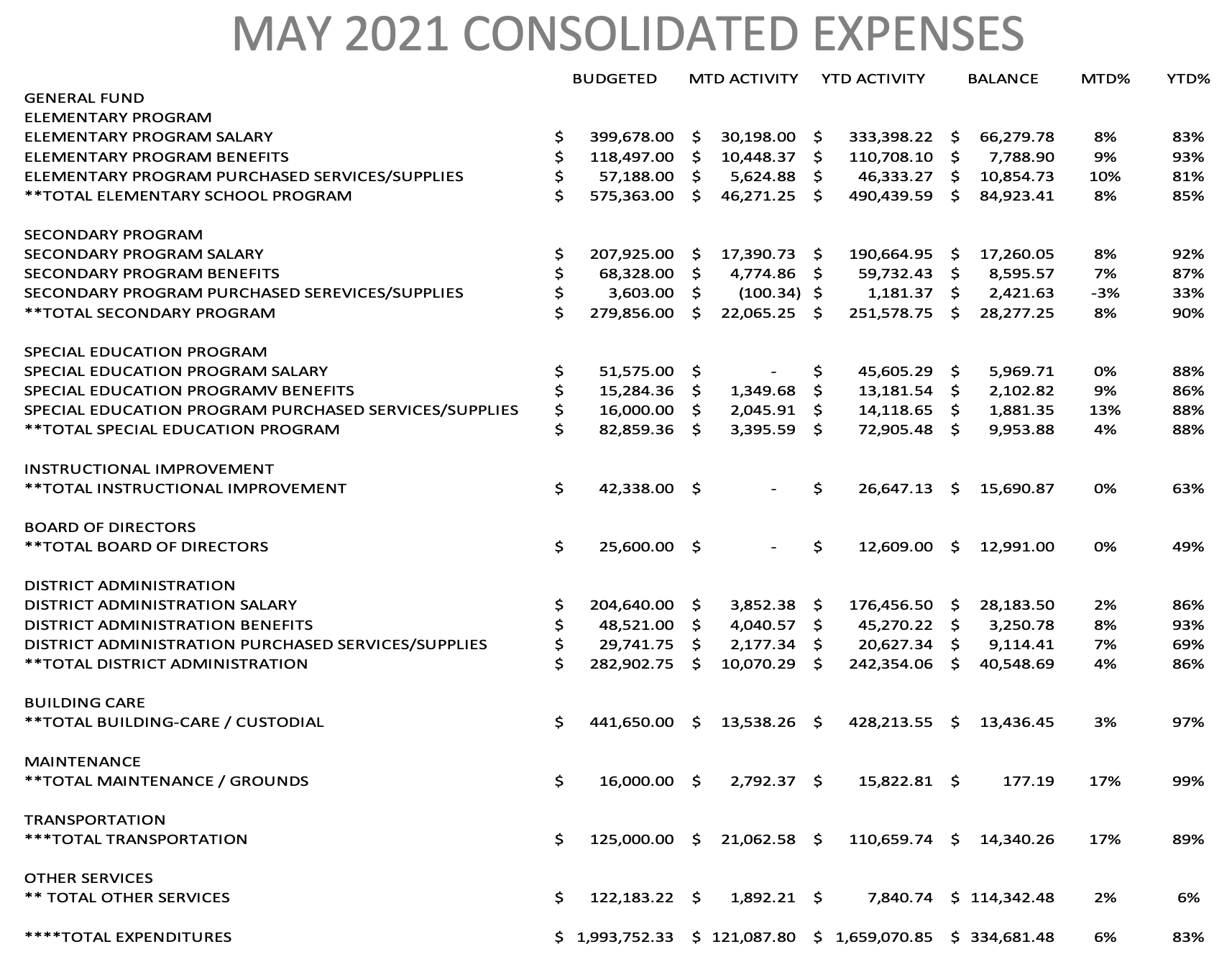 